Lease Guarantor PDF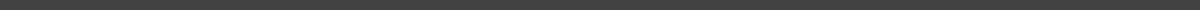 Guarantor DetailsName: _____________________________________________Home Address: ______________________________________City, State, ZIP: ______________________________________Contact Number: _____________________________________Email: ______________________________________________Tenant DetailsTenant Name: _______________________________________Lease Address: ______________________________________Lease Commencement Date: ___________________________Lease Termination Date: _______________________________Guarantor’s CommitmentI, the undersigned guarantor, hereby guarantee the payment of rent and any additional charges or damages specified in the lease agreement for the above-mentioned tenant.Guarantor’s ConsentSignature: ___________________________________________Date: _______________________________________________Tenant’s ConsentSignature: ___________________________________________Date: _______________________________________________Charge TypeAmountDue DatePayment StatusMonthly Rent______________☐ PaidSecurity Deposit______________☐ PaidMaintenance Fee______________☐ PaidMiscellaneous______________☐ Paid